Zadávací dokumentacepro otevřené řízení podle zákona č. 134/2016 Sb., o zadávání veřejných zakázekpro veřejnou zakázku na dodávky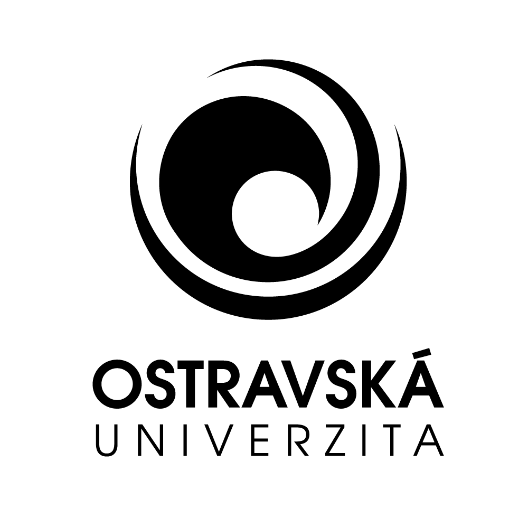 Dodávky hygienických a čistících prostředků pro Ostravskou univerzituČÁST 2obchodní podmínky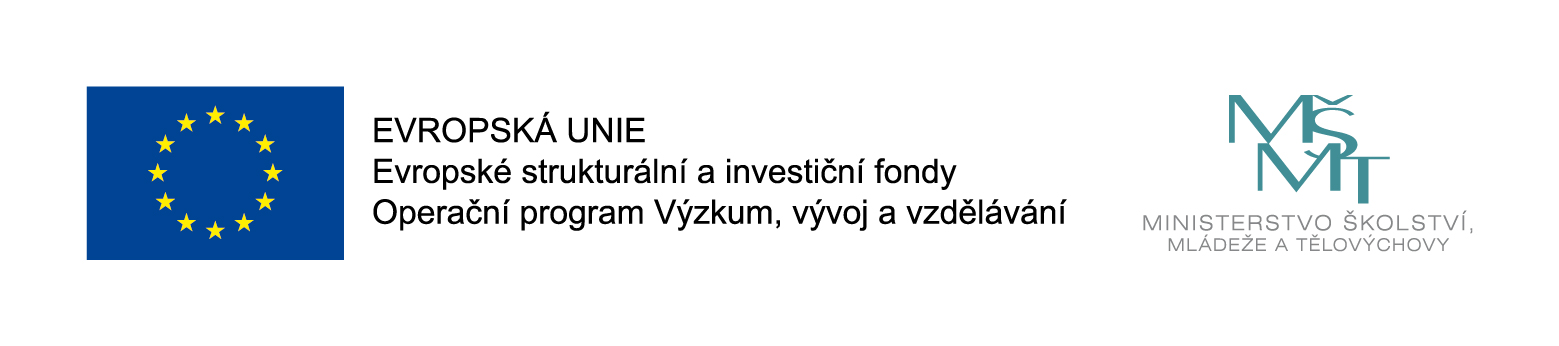 ZADAVATEL: Ostravská univerzita, Dvořákova 7, 701 03 Ostrava OBCHODNÍ PODMÍNKYpro veřejnou zakázku na dodávkyPreambule: Tyto obchodní podmínky jsou vypracovány ve formě a struktuře rámcové kupní smlouvy. Dodavatelé do těchto obchodních podmínek pouze doplní údaje nezbytné pro vznik návrhu smlouvy (zejména vlastní identifikační údaje, cenu a případné další údaje, jejichž doplnění text obchodních podmínek předpokládá) a následně takto doplněné obchodní podmínky předloží jako svůj návrh smlouvy na veřejnou zakázkuDodávky hygienických a čistících prostředků pro Ostravskou univerzituRámcová dohodana zajištění dodávek hygienických a čistících prostředků(dále také „smlouva“)uzavřená na základě ustanovení § 131 až § 137 zákona č. 134/2016 Sb., o zadávání veřejných zakázek ve znění pozdějších předpisů (dále jen „zákon“) a § 2079 a násl. zákona č. 89/2012 Sb., občanský zákoník, ve znění pozdějších předpisů (dále jen „občanský zákoník“)Prodávající:     Obchodní jméno: 		………………………………………….Sídlo				………………………………………….Zastoupení: 			………………………………………….IČ: 				………………………………………….DIČ: 				………………………………………….Bankovní spojení:		…………………. č.ú.: ………………..Zapsán v OR 		………………………………………….(pozn. uchazeč doplní nezbytné údaje)aKupující: Ostravská univerzitaDvořákova 7, 701 03 Ostrava zastoupená: prof. MUDr. Janem Latou, CSc., rektorembankovní spojení: ČNB Ostrava, č. účtu: 931761/0710 IČ: 61988987DIČ: CZ61988987Základní ustanoveníSmluvní strany prohlašují, že údaje v článku 1. této smlouvy a taktéž oprávnění k podnikání jsou v souladu s právní skutečností v době uzavření smlouvy. Smluvní strany se zavazují, že změny dotčených údajů oznámí bez prodlení druhé straně. Strany prohlašují, že osoby podepisující tuto smlouvu jsou k tomuto úkonu oprávněny.Zhotovitel prohlašuje, že je odborně způsobilý k zajištění předmětu smlouvy.Předmět smlouvyPředmětem této rámcové smlouvy je úprava podmínek týkajících se jednotlivých veřejných zakázek na dodávky čistících prostředků, čpavkových a žíravých čistících prostředků, osvěžovačů vzduchu, čistících past a prášků, toaletního papíru, papírových kapesníků, papírových ručních utěrek, papírových ubrousků apod. (dále jen „hygienické a čistící prostředky“ nebo „zboží“) pro potřeby kupujícího. Jednotlivé veřejné zakázky budou uzavírány a realizovány po dobu platnosti této rámcové smlouvy. V rámci jednotlivých veřejných zakázek bude prodávající dodávat kupujícímu podle jeho konkrétních potřeb zboží specifikované v objednávce. Za řádně uskutečněné zakázky (dodávky) se kupující zavazuje zaplatit prodávajícímu řádně a včas dohodnutou úplatu (čl. IV. této smlouvy).II.Podmínky uzavírání veřejných zakázek na základě rámcové smlouvyJednotlivé veřejné zakázky zadávané na základě této rámcové smlouvy budou kupujícím realizovány na základě písemné objednávky (dále jen „objednávka“) a písemného potvrzení této objednávky prodávajícím. Objednávky kupujícího budou obsahovat označení smluvních stran a informace o požadované zakázce, tedy především druh a počty požadovaného zboží,požadovaný termín plnění,jméno kontaktní osoby (žadatele),místo plnění. V případě, že některé z dodávek zboží realizovaných na základě této rámcové smlouvy budou hrazeny z finančních prostředků operačních programů Evropských strukturálních a investičních fondů bude tato skutečnost uvedena v objednávce. V případě pochybností je prodávající povinen vyžádat si od kupujícího doplňující informace. Neučiní-li tak, má se za to, že pokyny jsou pro něho dostačující a nemůže se z tohoto důvodu zprostit odpovědnosti za nesplnění či vadné splnění zakázky.Prodávající je povinen předložit kupujícímu kompletní katalog zboží a ceník minimálně v jedné listinné podobě a dále v elektronické podobě na e-mailovou adresu centralni.sklad@osu.cz. Rovněž aktualizace katalogu zboží a ceníku bude prodávající sdělovat výše uvedenou formou nejméně 14 dní přede dnem platnosti nového katalogu a ceníku.Písemné potvrzení objednávky bude zasíláno elektronickými prostředky na e-mailovou adresu uvedenou v předchozím odstavci s tím, že cena zakázky bude určena způsobem dohodnutým v čl. IV. této rámcové smlouvy. Prodávající se zavazuje potvrdit přijetí objednávky do 2 pracovních dní od jejího doručení. V případě, že objednávka nebude obsahovat výše uvedené  náležitosti, prodávající objednávku nepotvrdí, neodkladně kupujícího  upozorní na nedostatky a poskytne kupujícímu součinnost nezbytnou k odstranění vad objednávky. Požadované dodávky zboží budou ze strany prodávajícího respektovány, nebudou upravovány druhově, objemově ani finančně, nedojde-li v tomto směru k výslovné dohodě mezi oběma smluvními stranami.     III.Místo a lhůty plněníTato rámcová smlouva se uzavírá na dobu určitou od 1. 4. 2018 do 31. 3. 2021.Místem plnění veřejných zakázek realizovaných v rámci této rámcové smlouvy je podle volby kupujícího jeho sídlo v ulici Dvořákova 7, 701 03 Ostrava, popř. další místa (budovy) na území města Ostravy (cca 25 budov), které odběratel uvede v objednávce. Výčet možných lokalit zadavatele je dostupný na www stránkách zadavatele www.osu.cz v sekci O univerzitě – Budovy.Prodávající se zavazuje odevzdat objednané zboží kupujícímu do 5 pracovních dnů ode dne potvrzení objednávky dle čl. II. odst. 5 této smlouvy. Předpokládá se, že v případě objednávky rozměrného nebo těžkého zboží bude zboží dodáno přímo na konkrétní budovu OU uvedenou v objednávce.IV.Cena, způsob odevzdání zboží, splatnost, sankční ujednáníSmluvní strany sjednávají za plnění jednotlivých zakázek zadávaných na základě této rámcové smlouvy smluvní cenu, která se vypočte ze skutečně realizovaného plnění v rámci dané zakázky a jednotkových smluvních cen dodavatele. Dohodnutým způsobem vypočtená cena je konečná, zahrnuje veškeré související náklady prodávajícího, včetně nákladů na třídění, balení, nakládání, dopravu, vykládání apod.Sjednané jednotkové ceny je možné změnit pouze za níže uvedených podmínek:pokud v průběhu platnosti rámcové smlouvy dojde ke změnám sazeb DPH podle zákona č. 235/2004 Sb., o dani z přidané hodnoty;1 x ročně maximálně ve výši průměrné meziroční míry inflace zveřejňované Českým statistickým úřadem.Prodávající je povinen vyrozumět určeného zaměstnance kupujícího uvedeného v předmětu objednávky jako „kontaktní osobu“ na objednávce podepsané odpovědnými osobami (viz čl. VI. odst. 9 této smlouvy)  o datu a době odevzdání zboží (v čase 8,00 – 14,00 hod.). Odevzdání zboží potvrdí kupující na protokolu o odevzdání zboží (dodacím listu). Protokol o odevzdání zboží (dodací list) musí obsahovat označení účastníků smluvního vztahu, odkaz na konkrétní objednávku, název a množství odevzdaného zboží, razítko prodávajícího, jméno a podpis příslušného pracovníka prodávajícího a datum odevzdání zboží, určený zaměstnanec kupujícího uvede své jméno a podpis.  Kupující po odevzdání zboží provede kontrolu zjevných vad. Zjistí-li kupující, že zboží má vady, oznámí to prodávajícímu nejpozději do 5 pracovních dnů ode dne odevzdání zboží. Má se za to, že dnem následujícím po uplynutí 5 pracovních dnů ode dne odevzdání zboží, aniž by kupující oznámil prodávajícímu existenci vad, kupující zboží převzal.Kupující není povinen převzít zboží, které vykazuje vady, přestože by samy o sobě ani ve spojení s jinými nebránily řádnému užívání zboží nebo jeho užívání podstatným způsobem neomezovaly. Nepřevezme-li kupující zboží z tohoto důvodu, hledí se na ně, jako by prodávajícím nebylo odevzdáno a prodávající je v prodlení oproti lhůtě dle čl. III. odst. 3 této smlouvy se všemi důsledky, které jsou s tím spojeny.   Pokud zboží vykazuje vady, popř. pokud prodávající neodevzdal kupujícímu některou z více kusů jedné položky zboží ve stanovené lhůtě, přičemž mělo být na základě objednávky kupujícího odevzdáno více kusů jedné položky zboží, a kupující se přesto rozhodne odevzdané zboží od prodávajícího převzít, má se za to, že prodávající splnil závazek odevzdat zboží s vadami. Prodávající v takovém případě není v prodlení s odevzdáním zboží. Při oznamování a odstraňování vad zboží dle tohoto článku postupují smluvní strany přiměřeně v souladu s ustanoveními o reklamaci vad zboží uvedenými v čl. V. této smlouvy a sankčním ujednáním dle odst. 8. písm. c) tohoto článku. Takto oznámené vady se prodávající zavazuje odstranit v souladu s uplatněným právem kupujícího bezodkladně, nejpozději však do 5 pracovních dnů ode dne jejich oznámení prodávajícímu.Cena zakázky je splatná po řádném odevzdání a převzetí zboží na základě faktury vystavené prodávajícím. Faktura musí mít náležitosti daňového dokladu v souladu se zákonem č. 235/2004 Sb., o dani z přidané hodnoty, v platném znění, její přílohou musí být stejnopis protokolu o odevzdání zboží (dodací list). Za den uskutečnění zdanitelného plnění se považuje den odevzdání zboží uvedený na protokolu o odevzdání zboží (dodacím listu). Na faktuře je nutno taktéž uvést číslo objednávky. Splatnost faktury se sjednává na 30 kalendářních dnů od jejího doručení kupujícímu. V případě, že faktura nebude mít odpovídající náležitosti, je kupující oprávněn ve lhůtě splatnosti ji vrátit prodávajícímu s vytknutím nedostatků, aniž by se dostal do prodlení se splatností. Lhůta splatnosti počíná běžet znovu od okamžiku doručení opravené či doplněné faktury kupujícímu. Zálohy kupující neposkytuje.Prodávající je povinen zasílat faktury výhradně elektronickými prostředky  na adresu financni.uctarna@osu.cz.Povinnost kupujícího uhradit fakturu je splněna dnem připsání  příslušné  částky na účet prodávajícího.Sankční ujednání:  pro případ prodlení kupujícího se zaplacením řádně vypočtené a oprávněně účtované ceny se sjednává úrok z prodlení ve výši 0,5 % z dlužné částky vč. DPH za každý i započatý den prodlení,pro případ prodlení prodávajícího s uskutečněním zakázky (odevzdáním sjednaného zboží) ve lhůtě stanovené v čl. III odst. 3 této smlouvy se sjednává smluvní pokuta ve výši 0,5 % z ceny dané zakázky vč. DPH za každý i započatý den prodlení, nejméně 500,- Kč, nejvýše však do výše ceny dané zakázky.pro případ prodlení prodávajícího s odstraněním řádně reklamované vady zboží ve lhůtě stanovené v čl. V. odst. 10 této smlouvy se sjednává smluvní pokuta ve výši 0,5 % z ceny zboží vč. DPH za každý i započatý den prodlení, nejvýše však do výše ceny daného zboží.Zaplacením úroku z prodlení či smluvní pokuty není dotčeno právo druhé strany na náhradu škody, která není kryta těmito úroky z prodlení nebo smluvní pokutou.  V.Záruka za jakost, práva z vadného plněníProdávající je povinen realizovat veškerá plnění zakázek sjednaných touto rámcovou smlouvou a v rámci ní uzavíraných smluv na jednotlivé veřejné zakázky na svůj náklad a na své nebezpečí. Kupující nabývá vlastnické právo ke kupovaným věcem okamžikem jejich převzetí.  Prodávající se zavazuje dodávat kupujícímu zboží ve standardní kvalitě, v dohodnutém množství, v obvyklém balení a v dohodnutých lhůtách. V případě vady zakázky nebo konkrétního druhu zboží je kupující povinen postupovat dle následujících ustanovení.  Práva kupujícího z vadného plnění zakládá vada, kterou má zboží v době jeho odevzdání, v době mezi odevzdáním zboží a počátkem běhu záruční doby nebo v záruční době. Smluvní strany sjednávají, že zboží bude odpovídat této smlouvě a jednotlivým zakázkám uzavíraným na základě této rámcové smlouvy i po smluvenou záruční dobu. Prodávající se zavazuje poskytnout na zboží záruku za jakost, přičemž záruční doba činí 24 kalendářních měsíců ode dne převzetí zboží. Prodávající se zavazuje, že po tuto dobu bude zboží použitelné k dohodnutému nebo obvyklému účelu. Záruka se nevztahuje na opotřebení v rozsahu odpovídajícímu obvyklému způsobu užívání. Je-li na zboží vyznačena tzv. expirační lhůta, platí záruční lhůta do této doby. Je-li na prodávané věci, jejím obalu nebo návodu k ní připojeném vyznačena v souladu se zvláštními právními předpisy lhůta k použití věci, skončí záruka uplynutím této lhůty. Žádná z těchto lhůt nemůže být při dodání zboží kratší 12 měsíců.Záruční doba začíná běžet ode dne převzetí zboží kupujícím. Je-li zboží kupujícím převzato s alespoň jednou vadou, počíná záruční doba běžet až dnem odstranění poslední vady. Podobně bylo-li zboží kupujícím převzato i přes to, že prodávající neodevzdal některou z položek zboží ve smluvené lhůtě, počíná záruční doba běžet až dnem odevzdání chybějící položky zboží.Záruční doba dle předchozího odstavce neběží po dobu, po kterou kupující nemůže zboží užívat pro vady, za které odpovídá prodávající, tedy i z důvodu jejich řešení.Má-li zboží vadu (vady) má kupující právo:na odstranění vady dodáním nového zboží bez vady,na odstranění vady dodáním chybějícího zboží,na odstranění vady opravou zboží (je-li vada opravou odstranitelná),na přiměřenou slevu z kupní ceny, neboodstoupit od smlouvy na jednotlivou zakázku uzavíranou na základě této rámcové smlouvy.Kupující je oprávněn si zvolit a uplatnit kterékoli z výše uvedených práv dle svého uvážení a s přihlédnutím k charakteru vady, příp. zvolit a uplatnit kombinaci těchto práv. Kupující sdělí prodávajícímu, jaké právo si zvolil zároveň s oznámením vady nebo bez zbytečného odkladu po oznámení vady.Požadavek na odstranění vad kupující uplatní u prodávajícího nejpozději poslední den záruční doby, a to oznámením na kontaktní e-mail prodávajícího ………………….., (pozn. doplní uchazeč) (dále také jen „reklamace“). V reklamaci kupující uvede alespoň popis vady a/nebo informaci o tom, jak se vada projevuje, a způsob, jakým požaduje vadu odstranit.Reklamované vady se prodávající zavazuje odstranit v souladu s uplatněným právem kupujícího bezodkladně, nejpozději však do 10 pracovních dnů ode dne doručení reklamace, a to i v případě, že odstraňování vady provede prodávající třetí osobou.V případě, že prodávající neodstraní vadu ve lhůtě dle předchozího odstavce, nebo pokud prodávající odmítne vadu odstranit, je kupující oprávněn vadu odstranit na své náklady a prodávající je povinen kupujícímu uhradit náklady vynaložené na odstranění vady, a to do 10 dnů ode dne jejich písemného uplatnění u prodávajícího. V případech, kdy ze záručních podmínek vyplývá, že záruční opravy může provádět pouze autorizovaná osoba nebo kdy neautorizovaný zásah je spojen se ztrátou práv ze záruky, smí kupující vadu odstranit pouze využitím služeb autorizované osoby.VI.Ostatní ujednáníProdávající se zavazuje, že po dobu trvání této rámcové smlouvy bude mít sjednáno a platně uzavřeno pojištění odpovědnosti za škodu způsobenou třetí osobě při výkonu podnikatelské činnosti s limitem pojistného plnění ve výši nejméně 1 mil. Kč. Splnění tohoto ujednání se zavazuje prokázat kupujícímu při uzavření rámcové smlouvy a na jeho žádost vždy nejpozději do 15 dnů od uplynutí každého pojistného období, je-li pojistná smlouva uzavřena na dobu určitou nebo jedná-li se o smlouvu s automatickou prolongací. Porušení tohoto závazku bude považováno za podstatné porušení smluvní povinnosti s právem kupujícího odstoupit od smlouvy. Prodávající se zavazuje, že po dobu trvání této rámcové smlouvy bude zaměstnavatelem, který na chráněných pracovních místech zaměstnává alespoň 50% osob se zdravotním postižením. Tuto povinnost dodavatel doloží vždy za uplynulé kalendářní čtvrtletí čestným prohlášením, a to do 30 dní po uplynutí kalendářního čtvrtletí, buď písemně na adresu sídla kupujícího, nebo s možností stáhnutí čestného prohlášení z internetových stránek prodávajícího.Prodávající se zavazuje, že kupujícím odebrané výrobky/zboží budou poskytnuty v režimu náhradního plnění dle ustanovení § 81 odst. 2 písm. b) zák. č. 435/2004 Sb., o zaměstnanosti (dále jen „náhradní plnění“), a to následujícím způsobem:s účinností od 1. 4. 2018 pro odběr výrobků/zboží v rámci náhradního plnění v objemu minimálně 500.000 Kč bez DPH pro dodávky za celý rok 2018,s účinností od 1. 4. 2019 pro odběr výrobků/zboží v rámci náhradního plnění v objemu minimálně 500.000 Kč bez DPH pro dodávky za celý rok 2019s účinností od 1. 4. 2020 pro odběr výrobků/zboží v rámci náhradního plnění v objemu minimálně 500.000 Kč bez DPH pro dodávky za celý rok 2020.Dodavatel je povinen při evidenci náhradního plnění postupovat v souladu se zákonem č. 435/2004 Sb.Dodavatel je povinen objednateli poskytovat náhradní plnění vždy od počátku plnění v daném kalendářním roce do výše limitu uvedeného v tomto bodě.Porušení výše uvedených povinností bude považováno za podstatné porušení smluvní povinnosti s právem kupujícího odstoupit od smlouvy.Smluvní strany se dohodly, že tuto smlouvu lze ukončit písemnou výpovědí z níže uvedených důvodů.Důvodem k výpovědi ze strany kupujícího může být jeden z následujících důvodů: (1) nejméně trojí nepotvrzení objednávky vůbec nebo nejméně trojí její nepotvrzení příp. odmítnutí ve sjednané lhůtě, (2) nejméně trojí opakované neprovedení sjednané dodávky vůbec nebo ve sjednané době a (3) nejméně trojí opakovaná oprávněná reklamace dodaného zboží, vše posuzováno v rámci 6 po sobě jdoucích kalendářních měsíců. Důvodem k výpovědi smlouvy ze strany prodávajícího bude opakovaná (nejméně dvojí) pozdní úhrada (tj. překročení splatnosti faktury o více jak 30 kalendářních dní) oprávněně účtované ceny poskytnutých dodávek v rámci 6 po sobě jdoucích kalendářních měsíců. Výpovědní lhůta je tříměsíční a počíná běžet prvním dnem kalendářního měsíce následujícího po doručení písemné výpovědi druhé smluvní straně. Kupující je oprávněn odstoupit od smlouvy v případě porušení povinností prodávajícím dle čl. VI odst. 2.V případě zániku smluvního vztahu se smluvní strany zavazují uhradit si navzájem veškeré závazky, které si k datu zániku smluvního vztahu prokazatelně dluží.  K uzavírání jednotlivých veřejných zakázek specifikovaných v čl. I odst. 1 a 2 jsou za kupujícího oprávněny osoby uvedené na objednávce kupujícího v části „Finanční kontrola“.V případě jednotlivých veřejných zakázek hrazených z finančních prostředků operačních programů Evropských strukturálních a investičních fondů (viz. čl. II. odst. 2) platí následující:Prodávající je povinen umožnit všem subjektům oprávněným k výkonu kontroly projektu, z jehož prostředků je dodávka hrazena, provést kontrolu dokladů souvisejících s plněním zakázky, a to po dobu danou právními předpisy ČR k jejich archivaci (zákon č. 563/1991 Sb., o účetnictví, a zákon č. 235/2004 Sb., o dani z přidané hodnoty). Tyto doklady budou uchovávány způsobem stanoveným platnými právními předpisy. Subjekty oprávněné k výkonu kontroly mají právo přístupu i k těm částem nabídek, smluv a souvisejících dokumentů, které podléhají ochraně podle zvláštních právních předpisů (např. jako obchodní tajemství, utajované skutečnosti) za předpokladu, že budou splněny požadavky kladené právními předpisy (např. zákonem č. 255/2012 Sb., o kontrole (kontrolní řád), v platném znění). Oprávnění kontroly dle předchozí věty se vztahuje i na případné subdodavatele prodávajícího.Prodávající je dle ustanovení § 2 písm. e) zákona č. 320/2001 Sb., o finanční kontrole ve veřejné správě, v platném znění, osobou povinnou spolupůsobit při výkonu finanční kontroly.	VII.Závěrečná ustanoveníKupující je povinným subjektem dle zákona č. 340/2015 Sb., o registru smluv (dále jen “zákon o registru smluv“). Prodávající bere na vědomí a výslovně souhlasí s tím, že tato smlouva, podléhá uveřejnění v Registru smluv (informační systém veřejné správy, jehož správcem je Ministerstvo vnitra). Kupující se zavazuje, že provede uveřejnění této smlouvy dle příslušného zákona o registru smluv.V souladu s ustanovením § 219 zákona č. 134/2016 Sb., o zadávání veřejných zakázek, Kupující uveřejní na svém profilu zadavatele smlouvu včetně všech jejích změn a dodatků a výši skutečně uhrazené ceny za plnění této smlouvy.Kupující zveřejní smlouvu dle odstavce 1. a 2. tohoto článku v plném znění. V případě, že smlouva obsahuje utajované informace, obchodní tajemství dle § 504 obč. zákoníku, osobní/citlivé údaje, práva duševního vlastnictví či jiné informace, které nelze poskytnout při postupu podle předpisů upravujících svobodný přístup k informacím (dále jen „chráněné informace“), je Prodávající povinen nejpozději v den uzavření smlouvy tuto skutečnost sdělit Kupujícímu, tyto informace přesně identifikovat a kvalifikovat právní důvod jejich ochrany. Tyto části smlouvy (chráněné informace) pak Kupujícím nebudou uveřejněny. V opačném případě je Prodávající seznámen se skutečností, že zveřejnění smlouvy v plném znění dle citovaných zákonů se nepovažuje za porušení obchodního tajemství a že smlouva neobsahuje ani jiné chráněné informace a Prodávající s jejím zveřejněním výslovně souhlasí. Totéž se týká objednávek z jednotlivých veřejných zakázek zadávaných na základě této rámcové dohody uzavíraných dle čl. II. odst. 1, pokud jejich hodnota překročí 50.000,- Kč bez DPH. Tato smlouva nabývá platnosti dnem jejího uzavření  a účinnosti nejdříve dnem uveřejnění smlouvy v Registru smluv. O této skutečnosti Kupující prodávajícího uvědomí. Totéž platí pro objednávky z jednotlivých veřejných zakázek, jejichž hodnota překročí 50.000,- Kč bez DPH. Vztahy účastníků z této rámcové smlouvy se řídí příslušnými ustanoveními zákona č. 137/2006 Sb., o veřejných zakázkách a občanského zákoníku, vztahy ze smluv na jednotlivé zakázky pak touto rámcovou smlouvu a příslušnými ustanoveními občanského zákoníku. Tato rámcová smlouva může být měněna nebo doplňována pouze dohodou smluvních stran ve formě písemných číslovaných dodatků podepsaných oprávněnými zástupci obou smluvních stran. Takto nelze sjednat podstatné změny podmínek stanovených touto rámcovou smlouvou. Tato smlouva je vyhotovena ve dvou stejnopisech s platností originálu, každý z účastníků obdrží jedno vyhotovení. Smluvní strany po přečtení smlouvy potvrzují, že obsahu smlouvy porozuměly, že smlouva vyjadřuje jejich pravou, svobodnou a vážnou vůli, nebyla uzavřena v tísni či za nápadně nevýhodných podmínek a na důkaz této skutečnosti ji vlastnoručně podepisují.Přílohy:Příloha č. 1 Ceník sortimentu (fyzicky je součástí zadávacího řízení)V Ostravě dne...........                                          V ................ dne Za kupujícího:                                                      Za prodávajícího:    ……………………………..        			………………………………….prof. MUDr. Jan Lata, CSc.                    rektor